This activity has been designed as a starting point for looking, talking and doing together. The Look and Think activities should take 5 -10 minutes.The Do activities might take longer depending on the task and how creative you are feeling!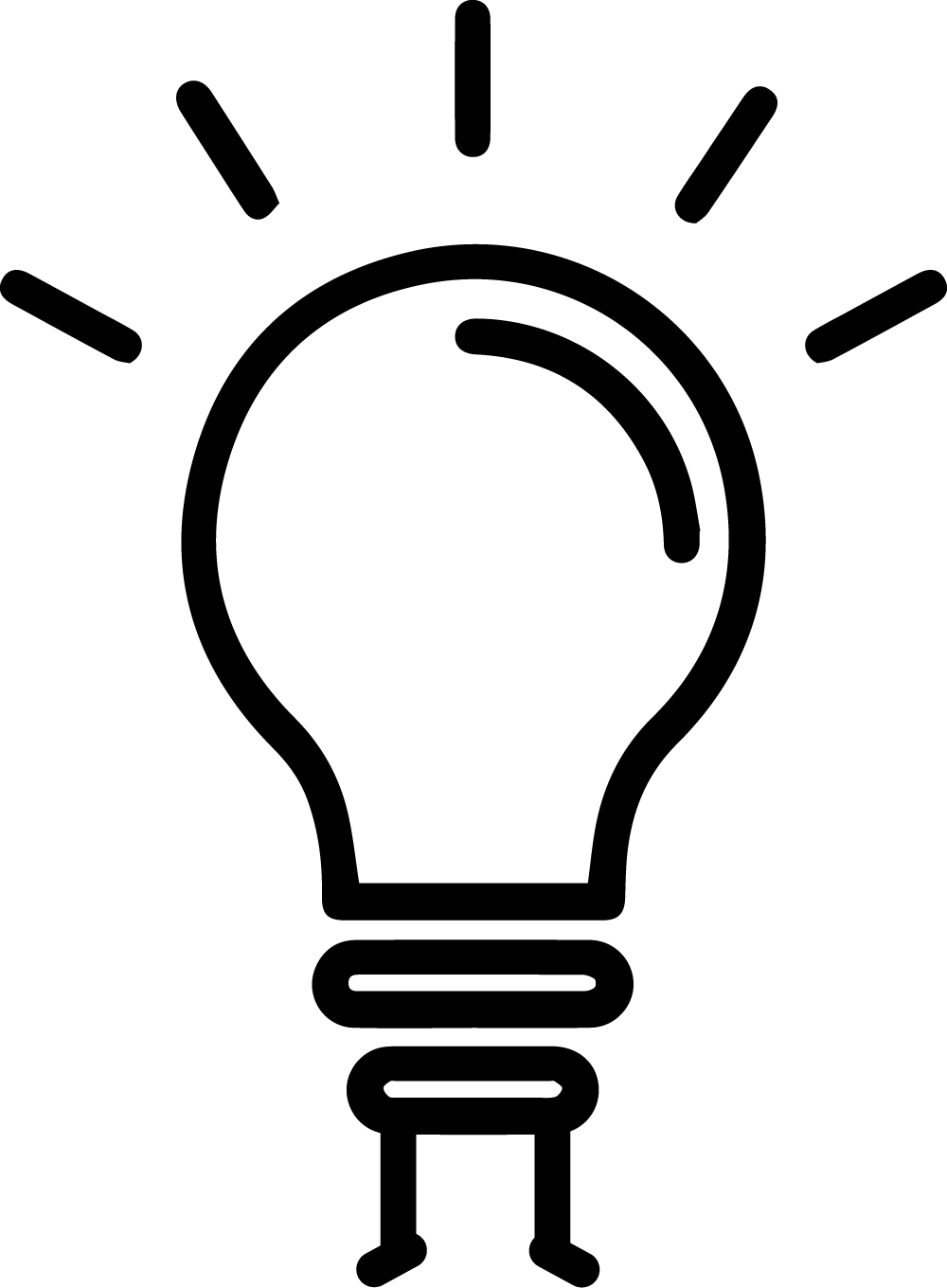 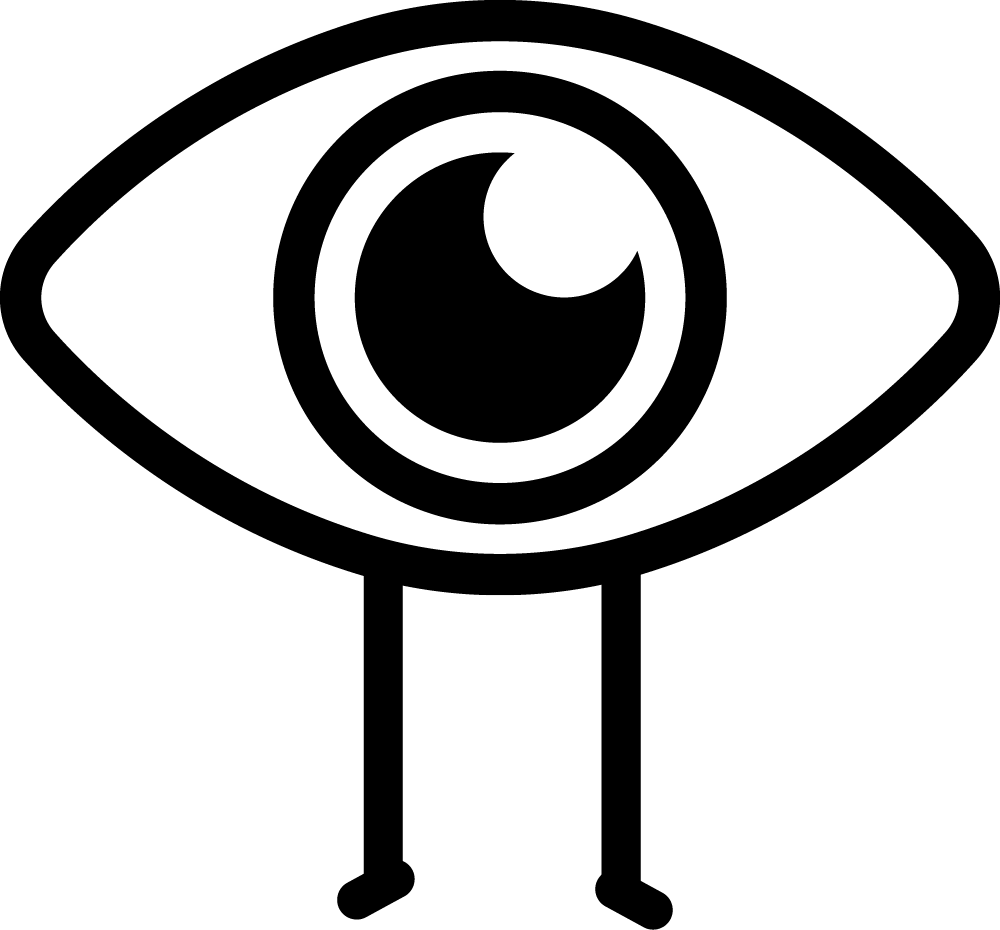 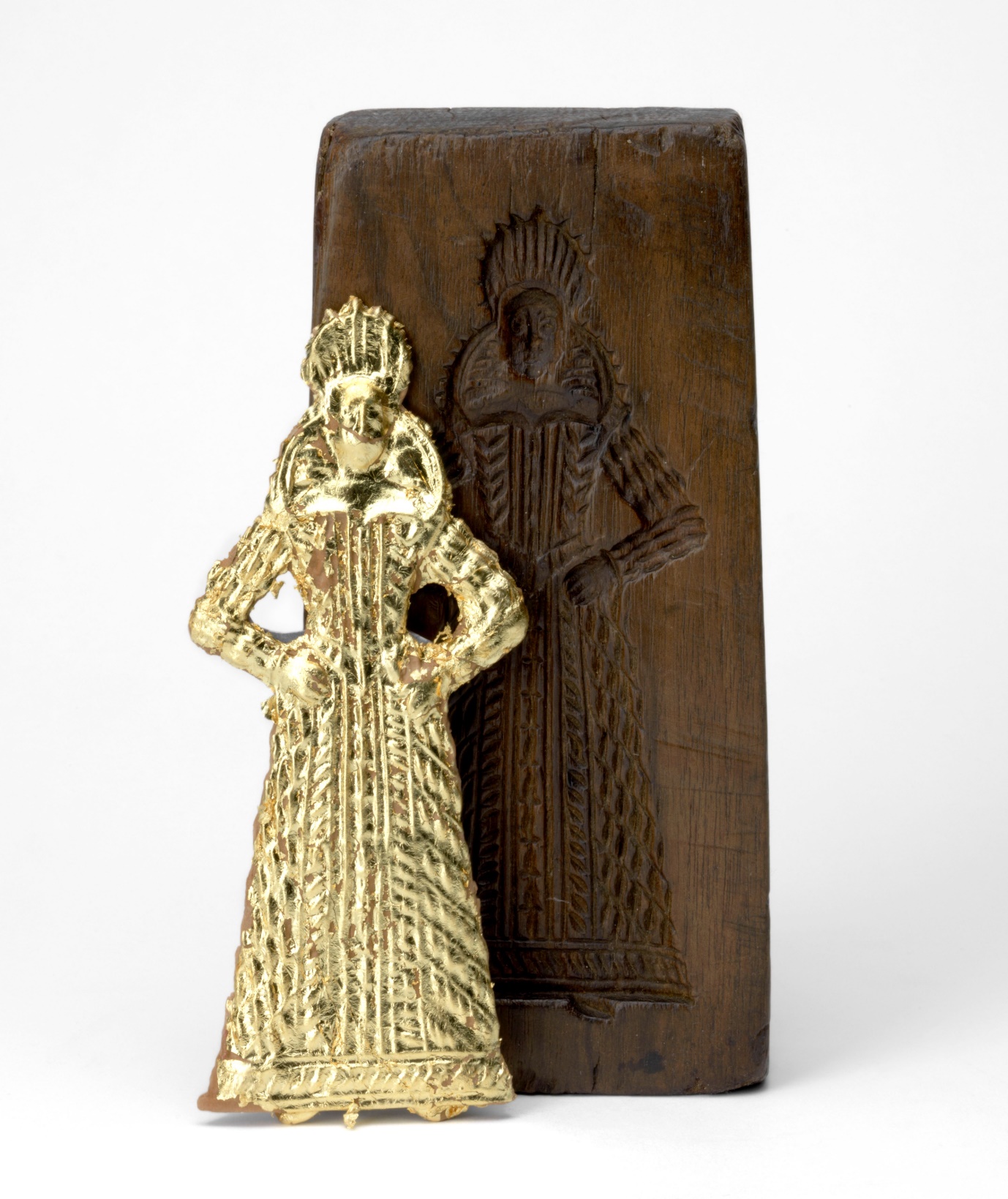 Double-sided wooden mould for gentlewoman and 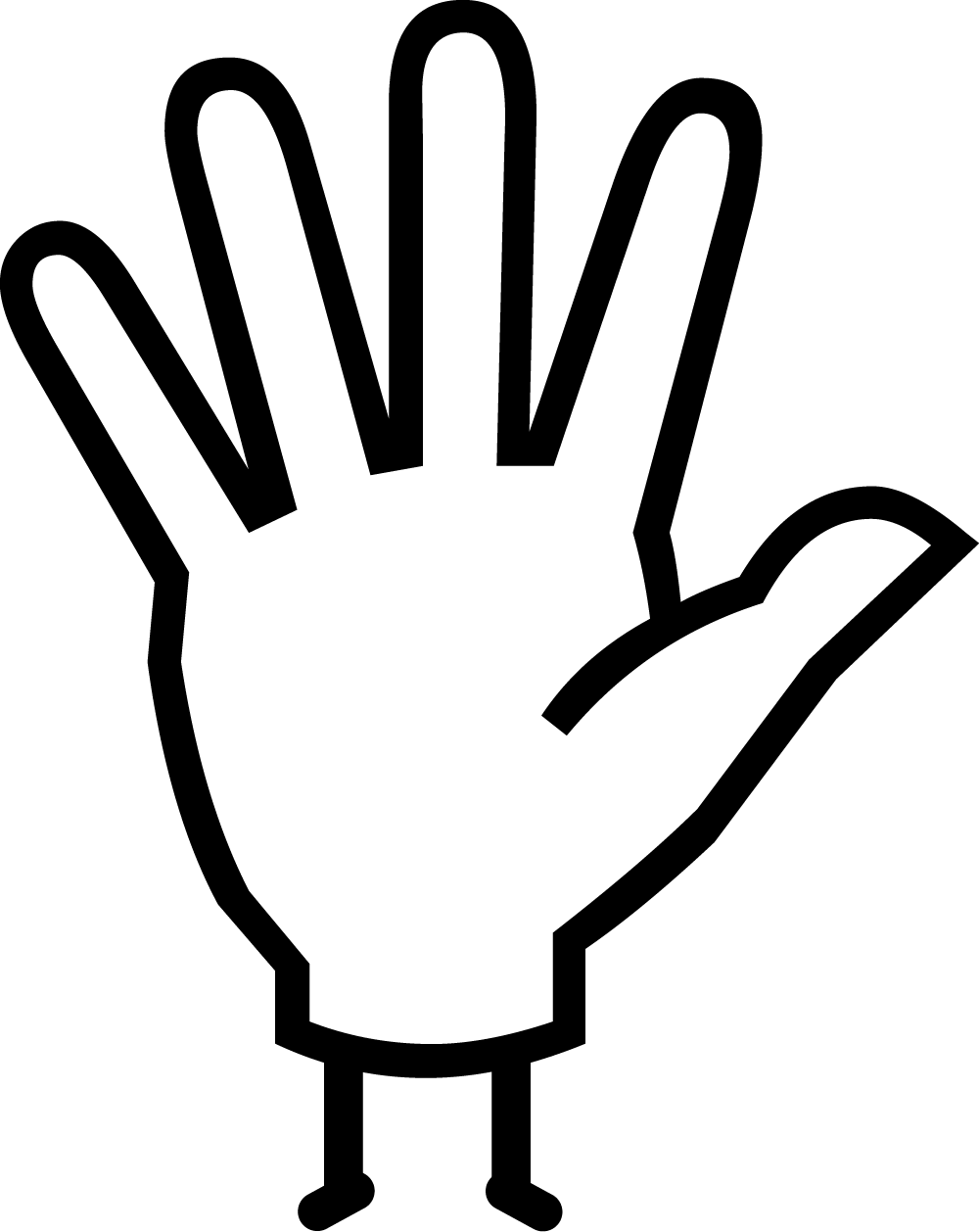 militiaman with gilded gingerbread womanUnknown maker, Netherlands or Belgium, c. 1620Height 19.6cm, width 9.5cm, depth 4cmOn loan to The Fitzwilliam Museum from a private collection, with a pressing by Ivan Day, for our exhibition Feast & Fast: the Art of Food in Europe, 1500-1800.Food historian, Ivan Day, shared this recipe for gingerbread from c. 1395. It is one of the earliest known recipes from England. Take good honey and clarify it on the fire. Mix in some breadcrumbs and boil the honey, stirring well. Once boiled, take off the heat to cool, and mix in powdered ginger, long pepper and red saunders to colour. Temper it and flatten it, and then decorate with cloves.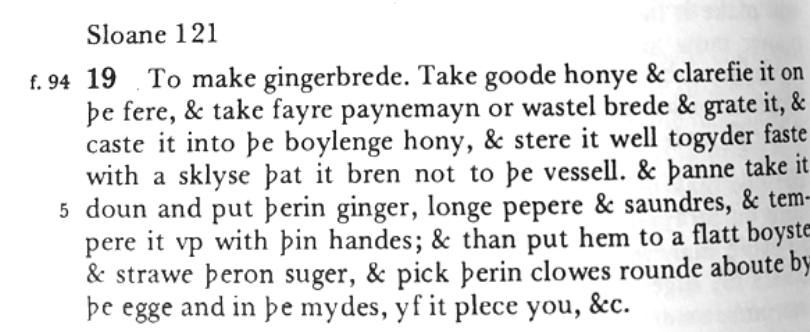 The recipe is transcribed by Constance Hieatt in her book Curye on Inglysch (1985).What is saunders?According to Ivan, in medieval times red saunders was a rich red powder that was used to colour the gingerbread. It is obtained from a tree that grows in East Asia called Pterocarpus santalinum. After centuries of overuse, the tree is now protected and only licensed merchants can sell it. But, in 16th century London, there was a branch of spicerers that were known as the 'sanders beaters'.Modern gingerbread recipe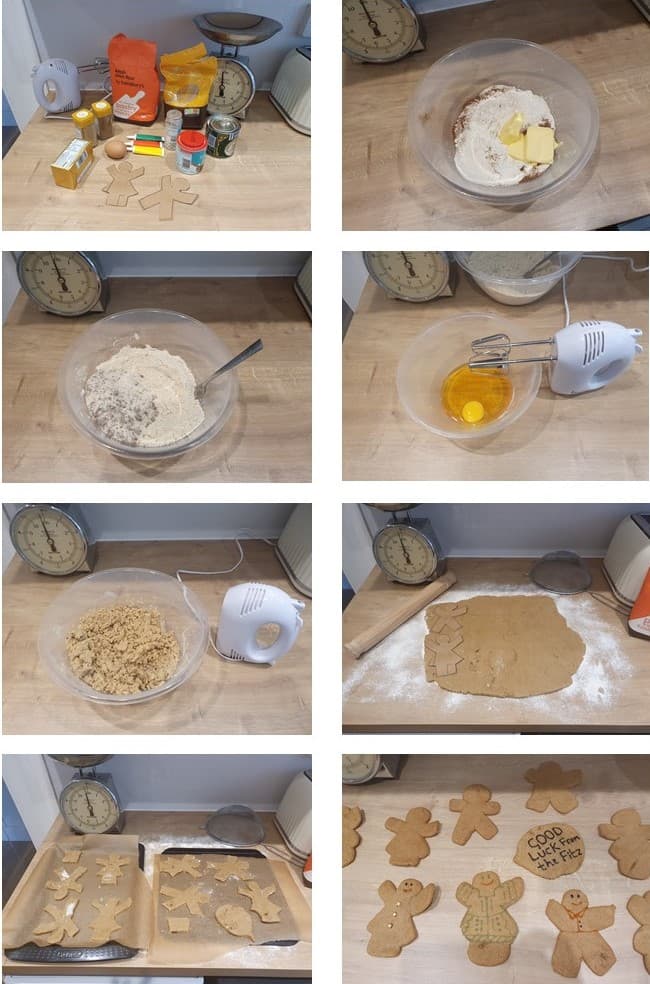 350g plain flour1 tsp bicarbonate of soda2 tsp ginger, 1 tsp cinnamon125g butter175g soft brown sugar1 egg4 tbsp golden syrupBiscuit cutter or stencilSieve the flour, bicarbonate of soda, ginger and cinnamon together.Add the butter and blend or mix until it looks like breadcrumbs. Stir in the sugar.Beat the egg and syrup together. Blend the two together until the mixture clumps.Knead the dough until smooth and then put in the fridge for 15 mins. Preheat oven to 180C/160C Fan/Gas 4 and line two baking trays with greaseproof paper.Roll the dough out on a floured surface until about 0.5cm thick. Cut around your stencils or use a cutter. Bake for 12-15 minutes or until golden. Leave to cool on the tray for at least 10 minutes. Decorate!